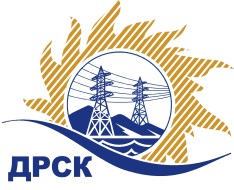 Акционерное Общество«Дальневосточная распределительная сетевая  компания»Протокол № 611/МТПиР -ВПзаседания закупочной комиссии по выбору победителя по открытому электронному запросу предложений на право заключения договора на поставку «Бригадные автомобили (ПЭС)».Закупка 1202  раздел 2.2.2. ГКПЗ 2016    ЕИС №31603798883ПРИСУТСТВОВАЛИ: члены постоянно действующей Закупочной комиссии АО «ДРСК»  2-го уровня.ВОПРОСЫ, ВЫНОСИМЫЕ НА РАССМОТРЕНИЕ ЗАКУПОЧНОЙ КОМИССИИ: Об утверждении результатов процедуры переторжки.Об итоговой ранжировке заявок УчастниковО выборе победителя запроса предложенийРЕШИЛИ:По вопросу № 1Признать процедуру переторжки состоявшейся.Утвердить окончательные цены заявок участников.По вопросу № 2       Утвердить итоговую ранжировку заявок УчастниковПо вопросу № 3          Признать Победителем открытого запроса предложений на право заключения договора «Бригадные автомобили (ПЭС)» участника, занявшего первое место в итоговой ранжировке по степени предпочтительности для заказчика: ООО "ВОСТОК-ДВ"  690039, г. Владивосток, ул. Енисейская, д. 23А на условиях: стоимость заявки  8 386 440,68 руб. без НДС (9 896 000,00  руб. с учетом НДС). Срок поставки: с момента заключения договора до 30.11.2016, с возможностью досрочной поставки. Условия оплаты: Расчет за поставленный товар производится в течение 60 календарных дней с даты подписания акта сдачи-приемки товара и товарной накладной (ТОРГ-12).Гарантийный срок – 12 месяцев или 30000 км пробега, при условии своевременного прохождения технического обслуживания на СТО Поставщика.Предложение действительно:  до 10 октября 2016 г.Победитель является субъектом МСП.Чуясова Е.Г.397-268город  Благовещенск«02» августа  2016 года№п/пНаименование Участника закупки и его адресОбщая цена заявки до переторжки, руб. без НДСОбщая цена заявки после переторжки, руб. без НДСООО "ВОСТОК-ДВ" 690039, г. Владивосток, ул. Енисейская, д. 23А8 386 440,68 8 386 440,68 (участник не принимал участия в переторжке)2.ИП Уразов В.И. 675000, г. Благовещенск, ул. Красноармейская, д. 61, кв. 58 410 169,49 8 410 169,49 (участник не принимал участия в переторжке)Место в итоговой ранжировкеНаименование и адрес участникаЦена заявки до переторжки без НДС, руб.Окончательная цена заявки без НДС, руб.1 местоООО "ВОСТОК-ДВ" 690039, г. Владивосток, ул. Енисейская, д. 23А8 386 440,68 8 386 440,68 2 местоИП Уразов В.И. 675000, г. Благовещенск, ул. Красноармейская, д. 61, кв. 58 410 169,49 8 410 169,49 Ответственный секретарь Закупочной комиссии: Челышева Т.В. _____________________________